Государственное автономное профессиональное образовательное учреждение Чувашской Республики «Чебоксарский экономико-технологический колледж»Министерства образования и молодежной политики Чувашской Республики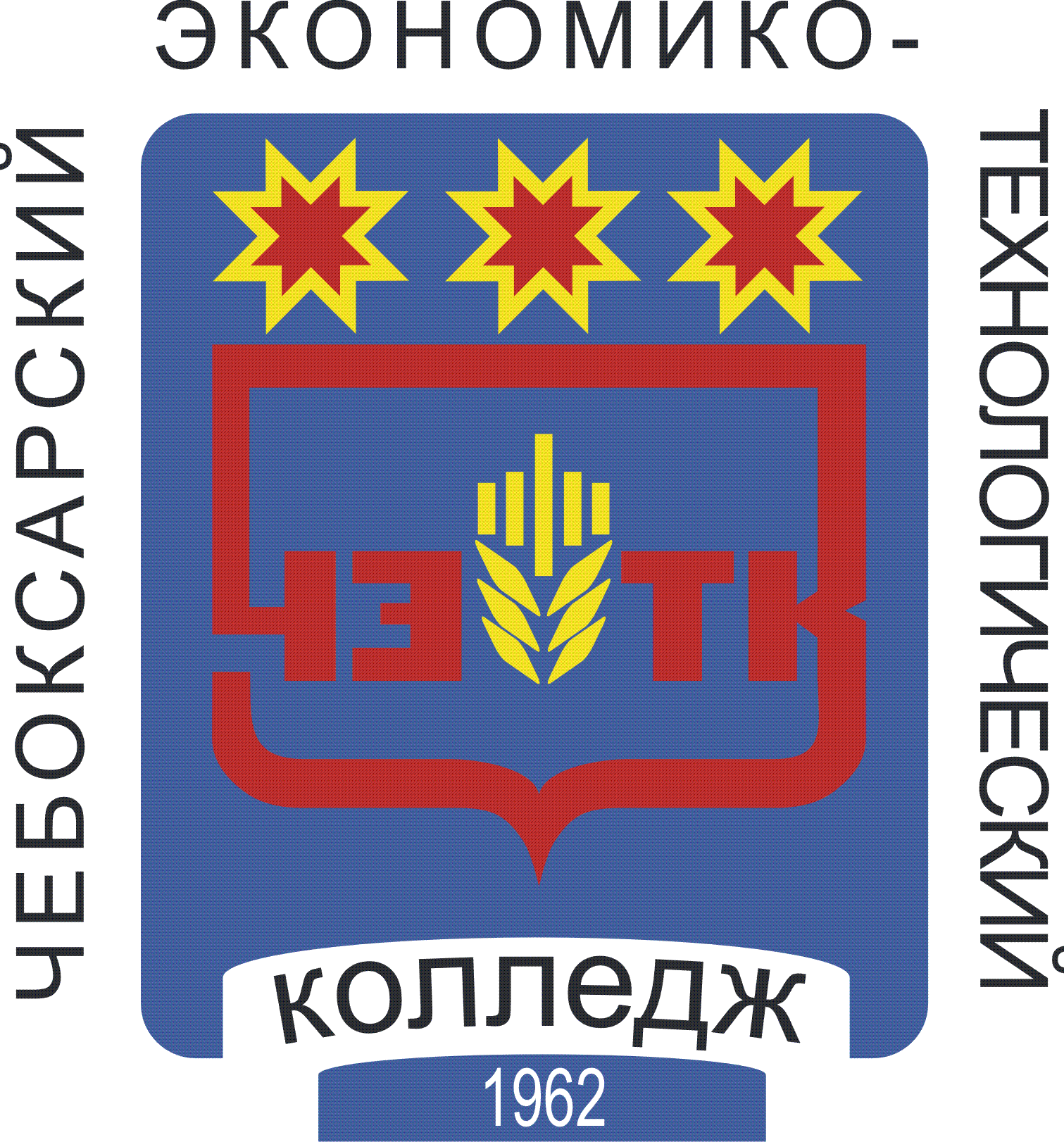  РАБОЧАЯ ПРОГРАММА ПРОФЕССИОНАЛЬНОГО МОДУЛЯПМ.01 ОРГАНИЗАЦИЯ И КОНТРОЛЬ ТЕКУЩЕЙ ДЕЯТЕЛЬНОСТИ СОТРУДНИКОВ СЛУЖБЫ ПРИЕМА И РАЗМЕЩЕНИЯспециальностьсреднего профессионального образования46.02.14 Гостиничное делоЧебоксары 2022РАССМОТРЕНА на заседании ЦК экономических и социально-юридических дисциплин___________________________________________________________________________Протокол №____ от "___" __________2022 г.Председатель ЦК: __________/_Павлова В.Д.__/СОДЕРЖАНИЕ1. ОБЩАЯ ХАРАКТЕРИСТИКА РАБОЧЕЙ ПРОГРАММЫ ПРОФЕССИОНАЛЬНОГО МОДУЛЯ ПМ.01 Организация и контроль текущей деятельности сотрудников службы приема и размещения1.1. Область применения рабочей программы Рабочая программа профессионального модуля является частью примерной основной образовательной программы в соответствии с ФГОС СПО 43.02.14 Гостиничное дело.1.2. Цель и планируемые результаты освоения профессионального модуля В результате изучения профессионального модуля студент должен освоить основной вид деятельности «Организация и контроль текущей деятельности сотрудников службы приема и размещения» и соответствующие ему профессиональные компетенции, общие компетенции.1.2.1 Перечень общих компетенций1.2.2 Перечень профессиональных компетенцийВ результате освоения профессионального модуля студент должен:1.3. Количество часов, отводимое на освоение профессионального модуляВсего часов - 502Из них на освоение МДК- МДК01.01 – 286 часов, - МДК01.02 – 66 часов на практики:- учебную 72 часа- производственную 72 часа2. СТРУКТУРА И СОДЕРЖАНИЕ ПРОФЕССИОНАЛЬНОГО МОДУЛЯ2.1. Структура профессионального модуля 01.01	2.1. Структура профессионального модуля 01.022.2. Тематический план и содержание профессионального модуля (ПМ)3. УСЛОВИЯ РЕАЛИЗАЦИИ ПРОГРАММЫ ПРОФЕССИОНАЛЬНОГО МОДУЛЯДля реализации программы профессионального модуля должны быть предусмотрены следующие специальные помещения:Оборудование учебного кабинета и рабочих мест кабинета:стойка ресепшн;посадочные места по количеству обучающихся;рабочее место преподавателя;экран, проектор, магнитная доска;дидактические пособия;программное обеспечение;видеофильмы по различным темам.Оборудование лаборатории и рабочих мест лаборатории:стойка регистрации (ресепшн) включающая в себя:телефон;настенные часы;факс;копировальный аппарат;стеллаж для регистрационных карточек;стойка для хранения ключей;машинка для кредитных карт (имитация);компьютерный терминал с принтером;стеллаж для файлов аудиторской проверки соответствия данных о заселении и счетов;стеллаж для ваучеров;сейф;место хранения наличности.Оборудование и технологическое оснащение рабочих мест:видеооборудование (мультимедийный проектор с экраном или телевизор, или плазменная панель);компьютеры по количеству посадочных мест;профессиональные компьютерные программы для гостиниц.Оснащенные базы практики, в соответствии с п 6.1.2.3 примерной программы по специальности.3.2. Информационное обеспечение реализации программыДля реализации программы библиотечный фонд образовательной организации должен иметь печатные и/или электронные образовательные и информационные ресурсы, рекомендованные ФУМО, для использования в образовательном процессе. При формировании библиотечного фонда образовательной организации выбирается не менее одного издания из перечисленных ниже печатных изданий и (или) электронных изданий в качестве основного, при этом список может быть дополнен новыми изданиями.3.2.1. Основные печатные изданияЁхина М.А. Организация и контроль текущей деятельности работников службы приема и размещения / 2-е изд., испр. и доп.– М.: Издательский центр «Академия», 2018 – 304 с.Ёхина М.А. Организация обслуживания в гостиницах. учебник для студ. учреждений сред. проф. образования / 7-е изд., испр. и доп.– М.: Издательский центр «Академия», 2019. – 240 с.Косолапов, А.Б., Практикум по организации и менеджменту туризма и гостиничного хозяйства : учебное пособие / А.Б. Косолапов, Т.И. Елисеева. — Москва : КноРус, 2019. — 198 с.Кабанова, К. В. Английский язык для индустрии гостеприимства : учебное пособие / К.В. Кабанова, Е.Н. Мотинова, В.В. Темякова. — 2-е изд., перераб. и доп. — Москва : ИНФРА-М, 2021. — 190 с. Николенко, П. Г. Гостиничная индустрия : учебник и практикум для среднего профессионального образования / П. Г. Николенко, Е. А. Шамин, Ю. С. Клюева. — Москва : Издательство Юрайт, 2022. — 449 с.Николенко П. Г. Проектирование гостиничной деятельности. Практикум : учебное пособие / П. Г. Николенко, Т. Ф. Гаврильева. — Санкт-Петербург : Лань, 2020. — 164 с. — ISBN 978-5-8114-5759-5. Николенко П. Г. Формирование клиентурных отношений в сфере сервиса : учебное пособие для спо / П. Г. Николенко, А. М. Терехов. — Санкт-Петербург : Лань, 2020. — 248 с. — ISBN 978-5-8114-5823-3Свириденко Ю. П. Сервисная деятельность в обслуживании населения : учебное пособие для спо / Ю. П. Свириденко, В. В. Хмелев. — 2-е изд., стер. — Санкт-Петербург : Лань, 2022. — 192 с. — ISBN 978-5-8114-9455-2. Тимохина, Т. Л. Гостиничная индустрия : учебник для среднего профессионального образования / Т. Л. Тимохина. — 2-е изд. — Москва : Издательство Юрайт, 2022. — 300 с. Тимохина, Т. Л. Гостиничный сервис : учебник для среднего профессионального образования / Т. Л. Тимохина. — 2-е изд., перераб. и доп. — Москва : Издательство Юрайт, 2022. 3.2.2. Основные электронные изданияЗахарова, Н. А. Гостиничная индустрия : учебное пособие для СПО / Н. А. Захарова. — Саратов, Москва : Профобразование, Ай Пи Ар Медиа, 2020. — 296 c. — ISBN 978-5-4488-0512-7, 978-5-4497-0397-2. — Текст : электронный // Электронный ресурс цифровой образовательной среды СПО PROFобразование : [сайт]. — URL: https://profspo.ru/books/93537Кабанова, К. В. Английский язык для индустрии гостеприимства : учебное пособие / К.В. Кабанова, Е.Н. Мотинова, В.В. Темякова. — 2-е изд., перераб. и доп. — Москва : ИНФРА-М, 2021. — 190 с. — (Среднее профессиональное образование). - ISBN 978-5-16-013648-6. - Текст : электронный. - URL: https://znanium.com/catalog/product/1225691 (дата обращения: 20.01.2022). – Режим доступа: по подписке. Косолапов, А.Б., Практикум по организации и менеджменту туризма и гостиничного хозяйства : учебное пособие / А.Б. Косолапов, Т.И. Елисеева. — Москва : КноРус, 2022. — 199 с. — ISBN 978-5-406-09029-9. — URL:https://book.ru/book/942119 (дата обращения: 20.01.2022). — Текст : электронный.Николенко, П. Г. Гостиничная индустрия : учебник и практикум для среднего профессионального образования / П. Г. Николенко, Е. А. Шамин, Ю. С. Клюева. — Москва : Издательство Юрайт, 2022. — 449 с. — (Профессиональное образование). — ISBN 978-5-534-12518-4. — Текст : электронный // Образовательная платформа Юрайт [сайт]. — URL: https://urait.ru/bcode/495428 (дата обращения: 20.01.2022).Николенко П. Г. Проектирование гостиничной деятельности. Практикум : учебное пособие / П. Г. Николенко, Т. Ф. Гаврильева. — Санкт-Петербург : Лань, 2020. — 164 с. — ISBN 978-5-8114-5759-5. — Текст : электронный // Лань : электронно-библиотечная система. — URL: https://e.lanbook.com/book/146819  (дата обращения: 21.01.2022). — Режим доступа: для авториз. пользователей.Николенко П. Г. Формирование клиентурных отношений в сфере сервиса : учебное пособие для спо / П. Г. Николенко, А. М. Терехов. — Санкт-Петербург : Лань, 2020. — 248 с. — ISBN 978-5-8114-5823-3. — Текст : электронный // Лань : электронно-библиотечная система. — URL: https://e.lanbook.com/book/146676  (дата обращения: 21.01.2022). — Режим доступа: для авториз. пользователей.Радыгина, Е. Г. Технологии гостиничной деятельности : учебное пособие для СПО / Е. Г. Радыгина. — Саратов, Москва : Профобразование, Ай Пи Ар Медиа, 2021. — 166 c. — ISBN 978-5-4488-0955-2, 978-5-4497-0798-7. — Текст : электронный // Электронный ресурс цифровой образовательной среды СПО PROFобразование : [сайт]. — URL: https://profspo.ru/books/100399 Свириденко Ю. П. Сервисная деятельность в обслуживании населения : учебное пособие для спо / Ю. П. Свириденко, В. В. Хмелев. — 2-е изд., стер. — Санкт-Петербург : Лань, 2022. — 192 с. — ISBN 978-5-8114-9455-2. — Текст : электронный // Лань : электронно-библиотечная система. — URL: https://e.lanbook.com/book/195460  (дата обращения: 21.01.2022). — Режим доступа: для авториз. пользователей.Тимохина, Т. Л. Гостиничная индустрия : учебник для среднего профессионального образования / Т. Л. Тимохина. — 2-е изд. — Москва : Издательство Юрайт, 2022. — 300 с. — (Профессиональное образование). — ISBN 978-5-534-14985-2. — Текст : электронный // Образовательная платформа Юрайт [сайт]. — URL: https://urait.ru/bcode/490205 (дата обращения: 20.01.2022).Тимохина, Т. Л. Гостиничный сервис : учебник для среднего профессионального образования / Т. Л. Тимохина. — 2-е изд., перераб. и доп. — Москва : Издательство Юрайт, 2022. — 297 с. — (Профессиональное образование). — ISBN 978-5-534-14888-6. — Текст : электронный // Образовательная платформа Юрайт [сайт]. — URL: https://urait.ru/bcode/490206 (дата обращения: 20.01.2022).Фаустова, Н. В.  Организация и специфика предоставления гостиничных услуг в гостиницах : учебное пособие для среднего профессионального образования / Н. В. Фаустова. — Москва : Издательство Юрайт, 2022. — 188 с. — (Профессиональное образование). — ISBN 978-5-534-13958-7. — Текст : электронный // Образовательная платформа Юрайт [сайт]. — URL: https://urait.ru/bcode/496808Дехтярь, Г. М.  Стандартизация, сертификация и классификация в туризме : практическое пособие / Г. М. Дехтярь. — 4-е изд. — Москва : Издательство Юрайт, 2022. — 412 с. — (Профессиональная практика). — ISBN 978-5-534-13510-7. — Текст : электронный // Образовательная платформа Юрайт [сайт]. — URL: https://urait.ru/bcode/4959613.2.3. Дополнительные источникиГостиницы [Электронный ресурс]. URL: https://web-3.ru/hotel/Портал про гостиничный бизнес [Электронный ресурс]. URL: https://prohotel.ru/Отель: журнал [Электронный ресурс]. URL: журналотель.рфПять звезд: журнал [Электронный ресурс]. URL: https://5stars-mag.ru/HOTELIER.PRO: журнал [Электронный ресурс]. URL: https://hotelier.pro/Образовательная платформа Юрайт https://urait.ru/4. КОНТРОЛЬ И ОЦЕНКА РЕЗУЛЬТАТОВ ОСВОЕНИЯ 
ПРОФЕССИОНАЛЬНОГО МОДУЛЯРазработана в соответствии с требованиями Федерального государственного образовательного стандарта среднего профессионального образования и на основе ПООП СПО по специальности 43.02.14 Гостиничное дело	УТВЕРЖДЕНАПриказом №353от "30" августа 2022г. .Разработчик:Живойкина Е.С., преподаватель"___" ____________2022г.1.ОБЩАЯ ХАРАКТЕРИСТИКА  ПРОГРАММЫ ПРОФЕССИОНАЛЬНОГО МОДУЛЯ2.СТРУКТУРА И СОДЕРЖАНИЕ ПРОФЕССИОНАЛЬНОГО МОДУЛЯ3.УСЛОВИЯ РЕАЛИЗАЦИИ ПРОГРАММЫ ПРОФЕССИОНАЛЬНОГО МОДУЛЯ4.КОНТРОЛЬ И ОЦЕНКА РЕЗУЛЬТАТОВ ОСВОЕНИЯ ПРОФЕССИОНАЛЬНОГО МОДУЛЯ КодНаименование общих компетенцийОК 1.Выбирать способы решения задач профессиональной деятельности, применительно к различным контекстам.ОК 2Осуществлять поиск, анализ и интерпретацию информации, необходимой для выполнения задач профессиональной деятельности.ОК 3Планировать и реализовывать собственное профессиональное и личностное развитие.ОК 4Работать в коллективе и команде, эффективно взаимодействовать с коллегами, руководством, клиентами.ОК 5Осуществлять устную и письменную коммуникацию на государственном языке с учетом особенностей социального и культурного контекста.ОК 6Проявлять гражданско-патриотическую позицию, демонстрировать осознанное поведение на основе традиционных общечеловеческих ценностей.ОК 7Содействовать сохранению окружающей среды, ресурсосбережению, эффективно действовать в чрезвычайных ситуациях.ОК 8Использовать средства физической культуры для сохранения и укрепления здоровья в процессе профессиональной деятельности и поддержание необходимого уровня физической подготовленности.ОК 9Использовать информационные технологии в профессиональной деятельности.ОК 10Пользоваться профессиональной документацией на государственном и иностранном языке.ОК 11Планировать предпринимательскую деятельность в профессиональной сфереКодНаименование видов деятельности и профессиональных компетенцийВД 1Организация и контроль текущей деятельности сотрудников службы приема и размещенияПК 1.1.Планировать потребности службы приема и размещения в материальных ресурсах и персоналеПК 1.2.Организовывать деятельность сотрудников службы приема и размещения в соответствии с текущими планами и стандартами гостиницыПК 1.3.Контролировать текущую деятельность сотрудников службы приема и размещения для поддержания требуемого уровня качестваиметь практический опыт в:-разработке операционных процедур и стандартов службы приема и размещения;-планировании, организации, стимулировании и контроле деятельности исполнителей по приему и размещению гостей.знать:-законы и иные нормативно-правовые акты РФ в сфере туризма и предоставления гостиничных услуг;-стандарты и операционные процедуры, определяющие работу службы;методы планирования труда работников службы приема и размещения;уметь:-планировать потребности в материальных ресурсах и персонале службы;-проводить тренинги и производственный инструктаж работников службы;-выстраивать систему стимулирования и дисциплинарной ответственности работников службы приема и размещения;-организовывать работу по поддержке и ведению информационной базы данных службы приема и размещения;-контролировать работу сотрудников службы приема и размещения по организации встреч, приветствий и обслуживания гостей, по их регистрации и размещению, по охране труда на рабочем месте, по передаче работниками дел при окончании смены;Объем профессионального модуля, ак. час.Объем профессионального модуля, ак. час.Объем профессионального модуля, ак. час.Объем профессионального модуля, ак. час.Объем профессионального модуля, ак. час.Объем профессионального модуля, ак. час.Объем профессионального модуля, ак. час.Объем профессионального модуля, ак. час.Объем профессионального модуля, ак. час.Коды профессиональных и общих компетенцийНаименования разделов профессионального модуляСуммарный объем нагрузки, час.В т.ч. в форме практической подготовкиРабота обучающихся во взаимодействии с преподавателемРабота обучающихся во взаимодействии с преподавателемРабота обучающихся во взаимодействии с преподавателемРабота обучающихся во взаимодействии с преподавателемРабота обучающихся во взаимодействии с преподавателемРабота обучающихся во взаимодействии с преподавателемРабота обучающихся во взаимодействии с преподавателемРабота обучающихся во взаимодействии с преподавателемСамостоятельная работаКоды профессиональных и общих компетенцийНаименования разделов профессионального модуляСуммарный объем нагрузки, час.В т.ч. в форме практической подготовкиОбучение по МДКОбучение по МДКОбучение по МДКОбучение по МДКОбучение по МДКПрактикиПрактикиКонсультацииСамостоятельная работаКоды профессиональных и общих компетенцийНаименования разделов профессионального модуляСуммарный объем нагрузки, час.В т.ч. в форме практической подготовкиВсегоВ том числеВ том числеВ том числеВ том числеУчебнаяПроизводственнаяКонсультацииСамостоятельная работаКоды профессиональных и общих компетенцийНаименования разделов профессионального модуляСуммарный объем нагрузки, час.В т.ч. в форме практической подготовкиВсеголаборат. и практ. занятийлаборат. и практ. занятийкурсовых работ (проектов)курсовых работ (проектов)УчебнаяПроизводственнаяКонсультацииСамостоятельная работа123456677891011ПК 1.1. ОК 01-05, ОК 07, ОК 09, ОК 10Раздел 1. Организация и технология работы службы приема и размещения60106010102424ПК 1.2. ОК 01-05, ОК 07, ОК 09, ОК 10Раздел 2. Технология взаимодействия сотрудников с гостями при приеме, регистрации, размещении и выписки.92429242422424ПК 1.3. ОК 01-05, ОК 07, ОК 09, ОК 10Раздел 3. Стандарты обслуживания гостей в процессе технологического цикла86188636362424Учебная практика, часов 72Производственная практика (по профилю специальности), часов72Всего:28688286286888824727224Объем профессионального модуля, ак. час.Объем профессионального модуля, ак. час.Объем профессионального модуля, ак. час.Объем профессионального модуля, ак. час.Объем профессионального модуля, ак. час.Объем профессионального модуля, ак. час.Объем профессионального модуля, ак. час.Объем профессионального модуля, ак. час.Объем профессионального модуля, ак. час.Коды профессиональных и общих компетенцийНаименования разделов профессионального модуляСуммарный объем нагрузки, час.В т.ч. в форме практической подготовкиРабота обучающихся во взаимодействии с преподавателемРабота обучающихся во взаимодействии с преподавателемРабота обучающихся во взаимодействии с преподавателемРабота обучающихся во взаимодействии с преподавателемРабота обучающихся во взаимодействии с преподавателемРабота обучающихся во взаимодействии с преподавателемРабота обучающихся во взаимодействии с преподавателемРабота обучающихся во взаимодействии с преподавателемСамостоятельная работаКоды профессиональных и общих компетенцийНаименования разделов профессионального модуляСуммарный объем нагрузки, час.В т.ч. в форме практической подготовкиОбучение по МДКОбучение по МДКОбучение по МДКОбучение по МДКОбучение по МДКПрактикиПрактикиКонсультацииСамостоятельная работаКоды профессиональных и общих компетенцийНаименования разделов профессионального модуляСуммарный объем нагрузки, час.В т.ч. в форме практической подготовкиВсегоВ том числеВ том числеВ том числеВ том числеУчебнаяПроизводственнаяКонсультацииСамостоятельная работаКоды профессиональных и общих компетенцийНаименования разделов профессионального модуляСуммарный объем нагрузки, час.В т.ч. в форме практической подготовкиВсеголаборат. и практ. занятийлаборат. и практ. занятийкурсовых работ (проектов)курсовых работ (проектов)УчебнаяПроизводственнаяКонсультацииСамостоятельная работа123456677891011ПК 1.1. ОК 01-05, ОК 07, ОК 09, ОК 10Раздел 1. Организация и технология работы службы приема и размещения1616161616ПК 1.2. ОК 01-05, ОК 07, ОК 09, ОК 10Раздел 2. Технология взаимодействия сотрудников с гостями при приеме, регистрации, размещении и выписки.3030303030ПК 1.3. ОК 01-05, ОК 07, ОК 09, ОК 10Раздел 3. Стандарты обслуживания гостей в процессе технологического цикла1616161616Учебная практика, часов Производственная практика (по профилю специальности), часовВсего:6662626262624Наименование разделов и тем профессионального модуля (ПМ), междисциплинарных курсов (МДК)Содержание учебного материала, лабораторные работы и практические занятия, внеаудиторная (самостоятельная) учебная работа обучающихся, курсовая работа (проект) Объем в часах123Раздел 1. Организация и технология работы службы приема и размещенияРаздел 1. Организация и технология работы службы приема и размещения30МДК 01.01 Организация и контроль текущей деятельности сотрудников службы приема и размещенияМДК 01.01 Организация и контроль текущей деятельности сотрудников службы приема и размещения20Тема 1.1. Организация и технология работы службы приема и размещения с гостямиСодержание12Тема 1.1. Организация и технология работы службы приема и размещения с гостямиРоль и место знаний по дисциплине в процессе освоения основной профессиональной образовательной программы по специальности в сфере профессиональной деятельности. Роль службы приема и размещения в цикле обслуживания12Тема 1.1. Организация и технология работы службы приема и размещения с гостямиСлужбы приема и размещения: цели, основные функции, состав персонала. Рабочие смены, отделы: регистрации, кассовых операций, почты и информации, телефонная служба. 12Тема 1.1. Организация и технология работы службы приема и размещения с гостямиТребования к обслуживающему персоналу. Функции портье, кассира и консьержа. Ознакомление с организацией рабочего места службы приема и размещения. 12Тема 1.1. Организация и технология работы службы приема и размещения с гостямиВнутренние взаимодействия сотрудников службы приема и размещения. Стандартное оборудование секций службы приема и размещения. Телефонная служба. Этикет телефонных переговоров.12Тема 1.2. Технология взаимодействия сотрудников службы приема и размещения с гостями.Содержание8Тема 1.2. Технология взаимодействия сотрудников службы приема и размещения с гостями.Речевые стандарты при приеме, регистрации и размещение гостей8Тема 1.2. Технология взаимодействия сотрудников службы приема и размещения с гостями.Правила поведения в конфликтных ситуациях с потребителями.8МДК 01.02 Иностранный язык в сфере профессионально коммуникации для службы приема и размещенияМДК 01.02 Иностранный язык в сфере профессионально коммуникации для службы приема и размещения16Тема 1.3. Организация и технология работы службы приема и размещения с гостями на английском языкеВ том числе практических занятий и лабораторных работ16Тема 1.3. Организация и технология работы службы приема и размещения с гостями на английском языкеОрганизация приёма, регистрации гостей. Введение лексики, закрепление в упражненияхЧтение и перевод текста “The Front Desk of the Hotel”. Вопросы и ответы по содержанию текста. Развитие навыков устной речи. Выполнение упражнений с использованием лексики. Составление диалогов.Размещение гостей (предоставление номеров).Введение и закрепление лексики. Чтение и перевод текста “Hotel Housekeeping”. Выполнение упражнений для закрепления лексики. Развитие навыков устной речи. Составление диалогов у стойки ресепшиониста. Практика устной речи. Диалоги между сотрудниками о случившихся событиях во время сменыСамостоятельная учебная работа при изучении раздела 1Составление требований к обслуживающему персоналу кассовых операций, почты и информации, телефонной службыСоставление перечня оборудования службы приема и размещения.Составление алгоритма работы с гостем по телефону.Составление алгоритма поведения в конфликтных ситуациях с потребителями.Составление эссе об организации службы приёма и размещенияСамостоятельная учебная работа при изучении раздела 1Составление требований к обслуживающему персоналу кассовых операций, почты и информации, телефонной службыСоставление перечня оборудования службы приема и размещения.Составление алгоритма работы с гостем по телефону.Составление алгоритма поведения в конфликтных ситуациях с потребителями.Составление эссе об организации службы приёма и размещения4Раздел 2. Технология взаимодействия сотрудников с гостями при приеме, регистрации, размещении и выписки.Раздел 2. Технология взаимодействия сотрудников с гостями при приеме, регистрации, размещении и выписки.76МДК 01.01 Организация и контроль текущей деятельности сотрудников службы приема и размещенияМДК 01.01 Организация и контроль текущей деятельности сотрудников службы приема и размещения18Тема 2.1. Технологический цикл обслуживания гостей. Прием и размещение гостей.Содержание 8Тема 2.1. Технологический цикл обслуживания гостей. Прием и размещение гостей.Проблемы службы приема и размещения. Изучение правил предоставления гостиничных услуг в РФ. Виды гостиничных услуг, предлагаемых гостю. 8Тема 2.1. Технологический цикл обслуживания гостей. Прием и размещение гостей.Основные и дополнительные услуги, предоставляемые гостиницей. 8Тема 2.1. Технологический цикл обслуживания гостей. Прием и размещение гостей.Системы и технологии службы приема и размещения: неавтоматизированные, полуавтоматизированные и автоматизированные.8Тема 2.1. Технологический цикл обслуживания гостей. Прием и размещение гостей.Система контроля доступа в помещения гостиницы. Организация хранения личных вещей.8Тема 2.1. Технологический цикл обслуживания гостей. Прием и размещение гостей.Процесс поселения в гостиницу. Стандарты качества обслуживания при приеме гостей. 8Тема 2.1. Технологический цикл обслуживания гостей. Прием и размещение гостей.В том числе практических занятий и лабораторных работ10Тема 2.1. Технологический цикл обслуживания гостей. Прием и размещение гостей.Профессиональная автоматизированная программа: описание и назначение модуля Front Office. Поселение гостя по брони, заполнение профайла гостя Поселение гостя от стойки, заполнение регистрационной карточки гостяРабота с профайлом гостей: корректировка и внесение изменений в личные данные гостяРабота с профайлом компаний, агентств, групп: корректировка и внесение изменений Особенности поселения гостей от группыОсобенности поселения коллектива. Переселение гостя из номераПодселение к гостю в номерКомплексное задание по модулю Front Office.МДК 01.02 Иностранный язык в сфере профессионально коммуникации для службы приема и размещенияМДК 01.02 Иностранный язык в сфере профессионально коммуникации для службы приема и размещения14Тема 2.2. Особенности работы с гостями.В том числе практических занятий и лабораторных работ14Тема 2.2. Особенности работы с гостями.Категории гостей. Порядок встречи, приема, и регистрации и размещения гостей, групп, корпоративных гостей, иностранных граждан. Демонстрация и назначение номера. Поселение в номер. Особенности обслуживания VIP-гостей. Особенности работы с постоянными и VIP гостями. Комплименты VIP гостям. Правила регистрации иностранных гостей. Виды и категории виз. Понятие миграционной карты.14МДК 01.01 Организация и контроль текущей деятельности сотрудников службы приема и размещенияМДК 01.01 Организация и контроль текущей деятельности сотрудников службы приема и размещения26Тема. 2.3. Документация службы приема и размещения.Содержание6Тема. 2.3. Документация службы приема и размещения.Виды и формы документации в деятельности службы приема и размещения в зависимости от уровня автоматизации гостиницы. Документация, необходимая для учета использования номерного фонда на этапах: подготовительном, въезд, пребывание, выезда гостя6Тема. 2.3. Документация службы приема и размещения.В том числе практических занятий и лабораторных работ6Тема. 2.3. Документация службы приема и размещения.Профессиональная автоматизированная программа. Заполнение бланков, регистрационных форм, заявок, писемПрофессиональная автоматизированная программа. Составление заявок в технический отдел гостиницы (на ремонте/не сдается номер)Виды и формы документации в деятельности службы приема и размещения в зависимости от уровня автоматизации гостиницы.Тема. 2.4. Оформление выезда гостя и процедура его выписки.Содержание8Тема. 2.4. Оформление выезда гостя и процедура его выписки.Стандарты качества обслуживания при выписке гостей. Расчетный час. Час выезда гостей. «Экспресс выписка». Функции кассира службы приема и размещения. Материальная ответственность при работе с валютными и другими ценностями. Оборудование кассового отделения гостиницы.8Тема. 2.4. Оформление выезда гостя и процедура его выписки.Виды и порядок расчета оплаты за проживание и дополнительные услуги в гостиницах в соответствии с «Правилами предоставления гостиничных услуг РФ». Подготовка и проведение операций расчета. Правила оформления счетов. Способы оплаты в гостиницах. Оформление счетов. 8Тема. 2.4. Оформление выезда гостя и процедура его выписки.Виды международных платежных систем, пластиковые карты, реквизиты платежных документов. Способы оплаты проживания: наличными, кредитными картами, ваучерами. 8Тема. 2.4. Оформление выезда гостя и процедура его выписки.Порядок ведения кассовых операций. Формы безналичных расчетов. Порядок возврата денежных сумм гостю.8Тема. 2.4. Оформление выезда гостя и процедура его выписки.Автоматизированная обработка данных в службе приема и размещения.8Тема. 2.4. Оформление выезда гостя и процедура его выписки.Конфликтные ситуации при расчетах с гостями и алгоритм их разрешения.8Тема. 2.4. Оформление выезда гостя и процедура его выписки.В том числе практических занятий и лабораторных работ6Тема. 2.4. Оформление выезда гостя и процедура его выписки.Профессиональная автоматизированная программа. Работа со счетом гостя: начисление, разделение, скидка и перенос начисления.Разделение счета гостя на фолио, внесение корректировки в счет гостяРабота со счетами гостей.Оплата услуг. Выписка гостя.МДК 01.02 Иностранный язык в сфере профессионально коммуникации для службы приема и размещенияМДК 01.02 Иностранный язык в сфере профессионально коммуникации для службы приема и размещения16Тема. 2.5. Организация взаимодействия сотрудников с гостями при приеме, регистрации, размещении и выписки на английском языкеВ том числе практических занятий и лабораторных работ16Тема. 2.5. Организация взаимодействия сотрудников с гостями при приеме, регистрации, размещении и выписки на английском языкеПроизводить расчеты с гостями, организовывать отъезд и проводы гостейРаспознавание и решение сложных и проблемных ситуаций в различных контекстах16Курсовая работаКурсовая работа12Самостоятельная учебная работа при изучении раздела 21.	Заполнение и обработка заявок и бланков.2.	Заполнение регистрационной карточки гостя.3.	Составление текстов на русском и иностранном языке для общения по телефону с клиентами. 4.	Заполнение бланков для иностранных гостей в паспортно – визовую службу. 5.	Составление алгоритма поселения, переселения и подселения гостей. 6.	Выписка счетов, внесение изменений в счет, производство расчетов с клиентом.7.	Составление алгоритма выписки гостей из гостиницы.8.	Оформление препроводительной ведомости для сдачи выручки в банк. 9.	Определение подлинности и платежности бумажных денежных знаков.10.Оформление счет – извещения при оплате кредитной картой.11.Оформление отчетных документов по расчету с владельцами платежных документов. 12.Выполнение курсовой работы.Самостоятельная учебная работа при изучении раздела 21.	Заполнение и обработка заявок и бланков.2.	Заполнение регистрационной карточки гостя.3.	Составление текстов на русском и иностранном языке для общения по телефону с клиентами. 4.	Заполнение бланков для иностранных гостей в паспортно – визовую службу. 5.	Составление алгоритма поселения, переселения и подселения гостей. 6.	Выписка счетов, внесение изменений в счет, производство расчетов с клиентом.7.	Составление алгоритма выписки гостей из гостиницы.8.	Оформление препроводительной ведомости для сдачи выручки в банк. 9.	Определение подлинности и платежности бумажных денежных знаков.10.Оформление счет – извещения при оплате кредитной картой.11.Оформление отчетных документов по расчету с владельцами платежных документов. 12.Выполнение курсовой работы.Раздел 3. Стандарты обслуживания гостей в процессе технологического циклаРаздел 3. Стандарты обслуживания гостей в процессе технологического циклаМДК 01.01 Организация и контроль текущей деятельности сотрудников службы приема и размещенияМДК 01.01 Организация и контроль текущей деятельности сотрудников службы приема и размещения20Тема 3.1. Взаимодействие службы приема и размещения с другими службами гостиницы.Содержание2Тема 3.1. Взаимодействие службы приема и размещения с другими службами гостиницы.Принципы взаимодействия службы приема и размещения с другими отделами гостиницы. 2Тема 3.1. Взаимодействие службы приема и размещения с другими службами гостиницы.Информационные потоки и документооборот между службой приема и размещения и другими отделами гостиницы.2Тема 3.1. Взаимодействие службы приема и размещения с другими службами гостиницы.В том числе практических занятий и лабораторных работ6Тема 3.1. Взаимодействие службы приема и размещения с другими службами гостиницы.Профессиональная автоматизированная программа. Составление графика загрузки отеля, Профессиональная автоматизированная программа. Составление графика занятости номерного фонда, шахматка отеля.Тема 3.2. Организация ночного аудитаСодержание 4Тема 3.2. Организация ночного аудитаСлужба ночного аудита: назначение и основные функции. Изучение правил выполнения ночного аудита. Правила работы с информационной базой данных гостиницы.4Тема 3.2. Организация ночного аудитаПроверка тарифов, счетов, журналов регистрации и других форм первичного учета и первичной документации. Ознакомление с видами отчетной документации4Тема 3.2. Организация ночного аудитаВ том числе практических занятий и лабораторных работ4Тема 3.2. Организация ночного аудитаПрофессиональная автоматизированная программа. Выполнение ночного аудита. Профессиональная автоматизированная программа, проверка тарифов, счетов, перевод даты и т.д.МДК 01.02 Иностранный язык в сфере профессиональной коммуникации для службы приема и размещенияМДК 01.02 Иностранный язык в сфере профессиональной коммуникации для службы приема и размещения16Тема 3.3. Стандарты обслуживания гостей в процессе технологического цикла на английском языкеВ том числе практических занятий и лабораторных работ16Тема 3.3. Стандарты обслуживания гостей в процессе технологического цикла на английском языкеТехнологический цикл гостиничного предприятияИзучение стандартов для обслуживания гостей16Курсовая работаКурсовая работа12Внеаудиторная (самостоятельная) учебная работа при изучении раздела 3Выписка счетов, внесение изменений в счет, производство расчетов с клиентом. Составление алгоритма выписки гостей из гостиницы. Составить алгоритм проведения ночного аудита. Выполнение курсовой работы.Внеаудиторная (самостоятельная) учебная работа при изучении раздела 3Выписка счетов, внесение изменений в счет, производство расчетов с клиентом. Составление алгоритма выписки гостей из гостиницы. Составить алгоритм проведения ночного аудита. Выполнение курсовой работы.Учебная практикаВиды работОтработка приемов организации рабочего место службы приема и размещенияВыяснение потребностей и пожеланий гостя относительно услугСоставление и обработка необходимой документацию по загрузке номеров, ожидаемому заезду, выезду, состоянию номеров, начислению на счета гостей за дополнительные услуги. Отработка навыков общения с потребителем в процессе приема, регистрации и размещения гостей на иностранном языке, с использованием техники и приемов эффективного общения с гостями, деловыми партнерами и коллегами и приемов саморегуляции поведения в процессе межличностного общения.Применение профессиональных программ для приема, регистрации и выписки гостейПроведение работ по оформлению гостей (VIP-гостей, групп, корпоративных гостей). Отработка навыков регистрации иностранных граждан.Отработка взаимодействия с турагентствами, туроператорами и иными сторонними организациями.Контроль оказания перечня услуг, предоставляемых в гостиницах (по договору).Оформление и подготовка счетов гостей.Отработка навыков начисления и осуществления расчетов с гостями Отработка навыков работы с информационной базой данных о наличии занятых, свободных мест, о гостях (проживающих, выписавшихся, отъезжающих).Учебная практикаВиды работОтработка приемов организации рабочего место службы приема и размещенияВыяснение потребностей и пожеланий гостя относительно услугСоставление и обработка необходимой документацию по загрузке номеров, ожидаемому заезду, выезду, состоянию номеров, начислению на счета гостей за дополнительные услуги. Отработка навыков общения с потребителем в процессе приема, регистрации и размещения гостей на иностранном языке, с использованием техники и приемов эффективного общения с гостями, деловыми партнерами и коллегами и приемов саморегуляции поведения в процессе межличностного общения.Применение профессиональных программ для приема, регистрации и выписки гостейПроведение работ по оформлению гостей (VIP-гостей, групп, корпоративных гостей). Отработка навыков регистрации иностранных граждан.Отработка взаимодействия с турагентствами, туроператорами и иными сторонними организациями.Контроль оказания перечня услуг, предоставляемых в гостиницах (по договору).Оформление и подготовка счетов гостей.Отработка навыков начисления и осуществления расчетов с гостями Отработка навыков работы с информационной базой данных о наличии занятых, свободных мест, о гостях (проживающих, выписавшихся, отъезжающих).72Производственная практика Виды работ Отработка навыков работы с профессиональными программами и их модулями;Отработка навыков информирования потребителя о видах услуг и правилах безопасности во время проживания в гостиницеВыполнение калькуляции стоимости услуг гостиничного предприятия для потребителейСоставление и обработка документации по загрузке номеров, ожидаемому заезду, состоянию номеров, начислениям. Выполнение поручений руководителя по обсуждению деталей договора с контрагентами и потребителямиСоставление проекта договоров в соответствии с принятыми соглашениямиОтработка навыков заключения договоров в соответствии с принятыми соглашениями.Отработка навыков использования технических, телекоммуникационных средства и профессиональных программ для расчета и выписки гостей Отработка навыков начисления и осуществления расчетов с гостями Оформление бухгалтерских документов по кассовым операциям.Выполнение обязанностей ночного портье.Отработка навыков использования технических, телекоммуникационных средства для ночного аудита. Отработка навыков использования техник и приемов эффективного общения с гостями, деловыми партнерами и коллегами с использованием приемов саморегуляции поведения в процессе межличностного общения.Производственная практика Виды работ Отработка навыков работы с профессиональными программами и их модулями;Отработка навыков информирования потребителя о видах услуг и правилах безопасности во время проживания в гостиницеВыполнение калькуляции стоимости услуг гостиничного предприятия для потребителейСоставление и обработка документации по загрузке номеров, ожидаемому заезду, состоянию номеров, начислениям. Выполнение поручений руководителя по обсуждению деталей договора с контрагентами и потребителямиСоставление проекта договоров в соответствии с принятыми соглашениямиОтработка навыков заключения договоров в соответствии с принятыми соглашениями.Отработка навыков использования технических, телекоммуникационных средства и профессиональных программ для расчета и выписки гостей Отработка навыков начисления и осуществления расчетов с гостями Оформление бухгалтерских документов по кассовым операциям.Выполнение обязанностей ночного портье.Отработка навыков использования технических, телекоммуникационных средства для ночного аудита. Отработка навыков использования техник и приемов эффективного общения с гостями, деловыми партнерами и коллегами с использованием приемов саморегуляции поведения в процессе межличностного общения.72Тематика курсовых работСравнительный анализ технологических производственных операций в гостинице категории пять звезд. Современная организация приема и обслуживания в гостиницах категории пять звезд. Сравнительный анализ технологических производственных операций в гостинице категории четыре звезд. Современная организация приема и обслуживания в гостиницах категории четыре звезды. Сравнительный анализ технологических производственных операций в гостинице категории три звезды. Современная организация приема и обслуживания в гостиницах категории три звезды. Организация обслуживания различных категорий гостей в гостинице (на примере гостиницы вашего региона).Анализ работы службы приема и размещения (на примере конкретной гостиницы). Анализ процедуры подготовки и проведения расчетов за проживание. Особенности организации службы приема и размещения (на примере конкретной гостиницы). Проблемы службы приема и размещения и пути их решения (на примере конкретной гостиницы).Анализ основных функциональных обязанностей персонала службы приема и размещения (на примере конкретной гостиницы).Организация обеспечения безопасности для проживающих в гостинице (на конкретном примере).Анализ процесса документооборота в службе приема и размещения (на конкретном примере).Анализ процедуры выписки гостя (на конкретном примере). Организация деятельности службы ночного аудита (на конкретном примере).Тематика курсовых работСравнительный анализ технологических производственных операций в гостинице категории пять звезд. Современная организация приема и обслуживания в гостиницах категории пять звезд. Сравнительный анализ технологических производственных операций в гостинице категории четыре звезд. Современная организация приема и обслуживания в гостиницах категории четыре звезды. Сравнительный анализ технологических производственных операций в гостинице категории три звезды. Современная организация приема и обслуживания в гостиницах категории три звезды. Организация обслуживания различных категорий гостей в гостинице (на примере гостиницы вашего региона).Анализ работы службы приема и размещения (на примере конкретной гостиницы). Анализ процедуры подготовки и проведения расчетов за проживание. Особенности организации службы приема и размещения (на примере конкретной гостиницы). Проблемы службы приема и размещения и пути их решения (на примере конкретной гостиницы).Анализ основных функциональных обязанностей персонала службы приема и размещения (на примере конкретной гостиницы).Организация обеспечения безопасности для проживающих в гостинице (на конкретном примере).Анализ процесса документооборота в службе приема и размещения (на конкретном примере).Анализ процедуры выписки гостя (на конкретном примере). Организация деятельности службы ночного аудита (на конкретном примере).Обязательные аудиторные учебные занятия по курсовой работеВыбор темы курсовой работы2. Основные требования к оформлению работы3. Основные правила представления введения и понятийного аппарата.4. Основные требования к написанию первой теоретической главы курсовой работы. Правила изложения и представления материала.5.Основные требования к написанию практической части курсовой работы.6. Правила работы и представления практических материалов. Работа с таблицами, бланками документов, статистическими данными, схемами.7.Правила представления выводов по первой и второй главе курсового проекта.8.Основные правила работы с источниками: дополнительной литературой и интернет-источниками9.Основные правила к написанию заключения 10. Индивидуальные консультации.11. Защита курсовой работы.Обязательные аудиторные учебные занятия по курсовой работеВыбор темы курсовой работы2. Основные требования к оформлению работы3. Основные правила представления введения и понятийного аппарата.4. Основные требования к написанию первой теоретической главы курсовой работы. Правила изложения и представления материала.5.Основные требования к написанию практической части курсовой работы.6. Правила работы и представления практических материалов. Работа с таблицами, бланками документов, статистическими данными, схемами.7.Правила представления выводов по первой и второй главе курсового проекта.8.Основные правила работы с источниками: дополнительной литературой и интернет-источниками9.Основные правила к написанию заключения 10. Индивидуальные консультации.11. Защита курсовой работы.24Внеаудиторная (самостоятельная) учебная работа обучающегося над курсовой работой 1. Планирование выполнения курсовой работы2.Определение актуальности выбранной темы, цели и задач курсовой работы3.Изучение литературных источников.4.Изучение и работа над материалами для написания теоретической части5.Изучение практических материалов6.Подготовка к защите курсовой работыВнеаудиторная (самостоятельная) учебная работа обучающегося над курсовой работой 1. Планирование выполнения курсовой работы2.Определение актуальности выбранной темы, цели и задач курсовой работы3.Изучение литературных источников.4.Изучение и работа над материалами для написания теоретической части5.Изучение практических материалов6.Подготовка к защите курсовой работыВсегоВсего502Код и наименование
 профессиональных и общихкомпетенций, формируемых в рамках модуляКритерии оценкиМетоды оценкиПК 1.1. Планировать потребности службы приема и размещения в материальных ресурсах и персонале75% правильных ответов Оценка процессаОценка результатовТестированиеСобеседование ЭкзаменПК 1.1. Планировать потребности службы приема и размещения в материальных ресурсах и персоналеЭкспертное наблюдение Оценка процесса Оценка результатовЛабораторная работа Ролевая игра Ситуационная задачаПрактическая работаПК 1.1. Планировать потребности службы приема и размещения в материальных ресурсах и персоналеЭкспертное наблюдениеПрактическая работаВиды работ на практикеПК 1.2. Организовывать деятельность сотрудников службы приема и размещения в соответствии с текущими планами и стандартами гостиницы75% правильных ответов Оценка процессаОценка результатовТестированиеСобеседование ЭкзаменПК 1.2. Организовывать деятельность сотрудников службы приема и размещения в соответствии с текущими планами и стандартами гостиницыЭкспертное наблюдение Оценка процесса Оценка результатовЛабораторная работа Ролевая игра Ситуационная задачаПрактическая работаПК 1.2. Организовывать деятельность сотрудников службы приема и размещения в соответствии с текущими планами и стандартами гостиницыЭкспертное наблюдениеПрактическая работаВиды работ на практикеПК 1.3. Контролировать текущую деятельность сотрудников службы приема и размещения для поддержания требуемого уровня качества75% правильных ответов Оценка процессаОценка результатовТестированиеСобеседование ЭкзаменПК 1.3. Контролировать текущую деятельность сотрудников службы приема и размещения для поддержания требуемого уровня качестваЭкспертное наблюдение Оценка процесса Оценка результатовЛабораторная работа Ролевая игра Ситуационная задачаПрактическая работаПК 1.3. Контролировать текущую деятельность сотрудников службы приема и размещения для поддержания требуемого уровня качестваЭкспертное наблюдениеПрактическая работаВиды работ на практикеОК 01 Выбирать способы решения задач профессиональной деятельности применительно к различным контекстамОценка результатаТестированиеОК 01 Выбирать способы решения задач профессиональной деятельности применительно к различным контекстамОценка результатаСитуационная задачаОК 01 Выбирать способы решения задач профессиональной деятельности применительно к различным контекстамОценка процессаРолевая играОК 02 Осуществлять поиск, анализ и интерпретацию информации, необходимой для выполнения задач профессиональной деятельностиОценка результатаСобеседованиеОК 02 Осуществлять поиск, анализ и интерпретацию информации, необходимой для выполнения задач профессиональной деятельностиОценка результатаСитуационная задачаОК 02 Осуществлять поиск, анализ и интерпретацию информации, необходимой для выполнения задач профессиональной деятельностиОценка процессаРолевая играОК 03 Планировать и реализовывать собственное профессиональное и личностное развитиеОценка результатаСобеседованиеОК 03 Планировать и реализовывать собственное профессиональное и личностное развитиеОценка результатаСитуационная задачаОК 03 Планировать и реализовывать собственное профессиональное и личностное развитиеОценка процессаРолевая играОК 04 Работать в коллективе и команде, эффективно взаимодействовать с коллегами, руководством, клиентами.Оценка результатаСобеседованиеОК 04 Работать в коллективе и команде, эффективно взаимодействовать с коллегами, руководством, клиентами.Оценка результатаСитуационная задачаОК 04 Работать в коллективе и команде, эффективно взаимодействовать с коллегами, руководством, клиентами.Оценка процессаРолевая играОК 05 Осуществлять устную и письменную коммуникацию на государственном языке с учетом особенностей социального и культурного контекста.Оценка результатаТестированиеОК 05 Осуществлять устную и письменную коммуникацию на государственном языке с учетом особенностей социального и культурного контекста.Оценка результатаСитуационная задачаОК 05 Осуществлять устную и письменную коммуникацию на государственном языке с учетом особенностей социального и культурного контекста.Оценка процессаРолевая играОК 07 Содействовать сохранению окружающей среды, ресурсосбережению, эффективно действовать в чрезвычайных ситуацияхОценка результатаСобеседованиеОК 07 Содействовать сохранению окружающей среды, ресурсосбережению, эффективно действовать в чрезвычайных ситуацияхОценка результатаСитуационная задачаОК 07 Содействовать сохранению окружающей среды, ресурсосбережению, эффективно действовать в чрезвычайных ситуацияхОценка процессаРолевая играОК 09 Использовать информационные технологии в профессиональной деятельности.Оценка результатаТестированиеОК 09 Использовать информационные технологии в профессиональной деятельности.Оценка результатаСитуационная задачаОК 09 Использовать информационные технологии в профессиональной деятельности.Оценка процессаРолевая играОК 10 Пользоваться профессиональной документацией на государственном и иностранном языкахОценка результатаТестированиеОК 10 Пользоваться профессиональной документацией на государственном и иностранном языкахОценка результатаСитуационная задачаОК 10 Пользоваться профессиональной документацией на государственном и иностранном языкахОценка процессаРолевая игра